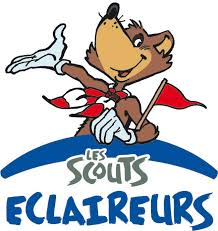 Chers parents, chers scouts,Il est plus que temps pour nous de vous informer des détails du camp de pâques.Cette année, nous avons décidé de revisiter notre bonne vieille côte belge.La formule traditionnelle d’un camp de pâques étant exclusivement itinérant, cette année, et une fois n’est pas coutume, il s’agira d’un camp semi itinérant.Nous logerons donc au même endroit les deux nuits, et nous nous occuperons aux alentours.Nous serons situés à Ostende.Quand ? Du mardi 29 mars au jeudi 31 mars.Le départ se fera de la gare de Flémalle-Haute le mardi 29 mars.Le train démarre à 7h02 Donc l’heure de rendez-vous est fixée à 6h30.Pour le retour, nous arriverons à Flémalle-Haute aux alentours de 18 h00.Vous serez prévenus en cas de retard.Le prix est fixé à 35 € et cette somme est à remettre en mains propres le matin du départ.Ce dernier ne doit absolument pas être un frein, si une quelconque difficulté pose problème quant à la participation de votre bambin, n’hésitez pas à contacter le staff.Etant donné que nous n’organisons pas un camp à l’étranger cette année, nous avons pris la décision de récompenser la troupe pour le travail accompli et l’argent récolté en lui offrant une majeure partie des frais du « weekend ».  Au plaisir de vous voir nombreux a ce weekend ! Que prendre ?Un sac de couchage / couverture / oreillerTon uniforme impeccablePulls / T-shirts / ShortsSous-vêtementsNécessaire de toilette (essuies et gants y compris)Veste de pluie / ponchoChaussures de sportsChaussures de marcheUn essuie de vaisselleUne lampe de pocheUn réchaudBeluga : 0476/709858		Tapir :0494/173408
Ecureuil :0495/198407		Marcassin :0494/647280
